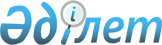 Мәслихаттың 2015 жылғы 22 желтоқсандағы № 304 "Алтынсарин ауданының 2016-2018 жылдарға арналған аудандық бюджеті туралы" шешіміне өзгерістер мен толықтыру енгізу туралыҚостанай облысы Алтынсарин ауданы мәслихатының 2016 жылғы 12 тамыздағы № 44 шешімі. Қостанай облысының Әділет департаментінде 2016 жылғы 23 тамызда № 6592 болып тіркелді      2008 жылғы 4 желтоқсандағы Қазақстан Республикасы Бюджет Кодексінің 109 бабына сәйкес, Алтынсарин аудандық мәслихаты ШЕШІМ ҚАБЫЛДАДЫ:

      1. Мәслихаттың 2015 жылғы 22 желтоқсандағы № 304 "Алтынсарин ауданының 2016-2018 жылдарға арналған аудандық бюджеті туралы" шешіміне (нормативтік құқықтық актілерді мемлекеттік тіркеу тізілімінде № 6110 болып тіркелген, 2016 жылғы 12 қаңтарда "Таза бұлақ Чистый родник" газетіне жарияланған) мынадай өзгерістер мен толықтыру енгізілсін:

      көрсетілген шешімнің 1-тармағы жаңа редакцияда жазылсын:

      "1. Алтынсарин ауданының 2016-2018 жылдарға арналған аудандық бюджеті тиісінше 1, 2 және 3 қосымшаларға сәйкес, оның ішінде 2016 жылға мынадай көлемдерде бекітілсін:

      1) кірістер – 1770145,0 мың теңге, оның ішінде:

      салықтық түсімдер бойынша – 372335,0 мың теңге;

      салықтық емес түсімдер бойынша – 2634,0 мың теңге;

      негізгі капиталды сатудан түсетін түсімдер бойынша – 400,0 мың теңге;

      трансферттердің түсімдері бойынша – 1394776,0 мың теңге;

      2) шығындар – 1791584,8 мың теңге;

      3) таза бюджеттік несиелеу – 25722,0 мың теңге, оның ішінде:

      бюджеттік кредиттер – 38178,0 мың теңге;

      бюджеттік кредиттерді өтеу – 12456,0 мың теңге;

      4) бюджет тапшылығы (профициті) – - 47161,8 мың теңге;

      5) бюджет тапшылығын қаржыландыру (профицитін пайдалану) – 47161,8 мың теңге.";

      көрсетілген шешімнің 4 тармағының 1) тармақшасы жаңа редакцияда жазылсын:

      1) баланы (балаларды) сақтауға, қамқорлыққа алуға тәрбиелеушілерге берілген 6662,9 мың теңге сомасында;

      көрсетілген шешімнің 4 тармағы 4) тармақшасымен келесі мазмұнда толықтырылсын:

      4) "Жұмыспен қамту жол картасы 2020" бағдарламасы шеңберінде инфрақұрылымды, тұрғын – үй коммуналдық шаруашылықты ағымдағы және орташа жөндеуге, ауылдық елді мекендерді қоса, аудандық маңызы бар қалаларды, ауылдық округтерді, кенттерді, ауылдарды көріктендіруге 5383,0 мың теңге сомасында;

      көрсетілген шешімнің 1, 2, 5 - қосымшалары осы шешімнің 1, 2, 3 - қосымшаларына сәйкес жаңа редакцияда жазылсын.

      2. Осы шешім 2016 жылғы 1 қаңтардан бастап қолданысқа енгізіледі.



      "Алтынсарин ауданы әкімдігінің

      экономика және қаржы бөлімі"

      мемлекеттік мекемесінің басшысы

      ____________________ Е. Павлюк

 Алтынсарин ауданының 2016 жылға арналған бюджеті Алтынсарин ауданының 2017 жылға арналған бюджеті 2016 жылға арналған аудан кенттері, ауылдары, ауылдық округтерінің бюджеттік бағдарламаларының тізбесі
					© 2012. Қазақстан Республикасы Әділет министрлігінің «Қазақстан Республикасының Заңнама және құқықтық ақпарат институты» ШЖҚ РМК
				
      Сессия төрағасы

А. Лингер

      Алтынсарин аудандық
мәслихатының хатшысы

Б. Есмұханов
Мәслихаттың
2016 жылғы 12 тамыздағы
№ 44 шешіміне 1-қосымшаМәслихаттың
2015 жылғы 22 желтоқсандағы
№ 304 шешіміне 1-қосымшаСанаты

Санаты

Санаты

Санаты

Санаты

Сомасы

(мың теңге)

Сыныбы

Сыныбы

Сыныбы

Сыныбы

Сомасы

(мың теңге)

Ішкі сыныбы

Ішкі сыныбы

Ішкі сыныбы

Сомасы

(мың теңге)

Ерекшелігі

Ерекшелігі

Сомасы

(мың теңге)

Атауы

Сомасы

(мың теңге)

 I. КІРІСТЕР

1770145,0

1

 Салықтық түсімдер

372335,0

1

01

Табыс салығы

137218,0

1

01

2

Жеке табыс салығы

137218,0

1

03

Әлеуметтiк салық

100752,0

1

03

1

Әлеуметтік салық

100752,0

1

04

Меншiкке салынатын салықтар

97531,0

1

04

1

Мүлiкке салынатын салықтар

71134,0

1

04

3

Жер салығы

1892,0

1

04

4

Көлiк құралдарына салынатын салық

20188,0

1

04

5

Бірыңғай жер салығы

4317,0

1

05

Тауарларға, жұмыстарға және қызметтерге салынатын iшкi салықтар

34907,0

1

05

2

Акциздер

900,0

1

05

3

Табиғи және басқа да ресурстарды пайдаланғаны үшiн түсетiн түсiмдер

25708,0

1

05

4

Кәсiпкерлiк және кәсiби қызметтi жүргiзгенi үшiн алынатын алымдар

7673,0

1

05

5

Ойын бизнесіне салық

626,0

1

08

Заңдық маңызы бар әрекеттерді жасағаны және (немесе) оған уәкілеттігі бар мемлекеттік органдар немесе лауазымды адамдар құжаттар бергені үшін алынатын міндетті төлемдер

1927,0

1

08

1

Мемлекеттік баж

1927,0

2

Салықтық емес түсiмдер

2634,0

2

01

Мемлекеттік меншіктен түсетін кірістер

915,0

2

01

5

Мемлекет меншігіндегі мүлікті жалға беруден түсетін кірістер

909,0

2

01

7

Мемлекеттік бюджеттен берілген кредиттер бойынша сыйақылар

6,0

2

04

Мемлекеттік бюджеттен қаржыландырылатын, сондай-ақ Қазақстан Республикасы Ұлттық Банкінің бюджетінен (шығыстар сметасынан) ұсталатын және қаржыландырылатын мемлекеттік мекемелер салатын айыппұлдар, өсімпұлдар, санкциялар, өндіріп алулар

137,0

2

04

1

Мұнай секторы ұйымдарынан түсетін түсімдерді қоспағанда, мемлекеттік бюджеттен қаржыландырылатын, сондай-ақ Қазақстан Республикасы Ұлттық Банкінің бюджетінен (шығыстар сметасынан) ұсталатын және қаржыландырылатын мемлекеттік мекемелер салатын айыппұлдар, өсімпұлдар, санкциялар, өндіріп алулар

137,0

2

06

Басқа да салықтық емес түсiмдер

1582,0

2

06

1

Басқа да салықтық емес түсiмдер

1582,0

3

Негізгі капиталды сатудан түсетін түсімдер

400,0

3

01

Мемлекеттік мекемелерге бекітілген мемлекеттік мүлікті сату

100,0

3

01

1

Мемлекеттік мекемелерге бекітілген мемлекеттік мүлікті сату

100,0

3

03

Жердi және материалдық емес активтердi сату

300,0

3

03

1

Жерді сату

300,0

4

Трансферттердің түсімдері

1394776,0

4

02

Мемлекеттiк басқарудың жоғары тұрған органдарынан түсетiн трансферттер

1394776,0

4

02

2

Облыстық бюджеттен түсетiн трансферттер

1394776,0

Функционалдық топ

Функционалдық топ

Функционалдық топ

Функционалдық топ

Функционалдық топ

Сомасы

(мың теңге)

Функционалдық кіші топ

Функционалдық кіші топ

Функционалдық кіші топ

Функционалдық кіші топ

Сомасы

(мың теңге)

Бюджеттік бағдарламалардың әкімшісі

Бюджеттік бағдарламалардың әкімшісі

Бюджеттік бағдарламалардың әкімшісі

Сомасы

(мың теңге)

Бюджеттік бағдарлама

Бюджеттік бағдарлама

Сомасы

(мың теңге)

Атауы

Сомасы

(мың теңге)

II. ШЫҒЫНДАР

1791584,8

01

Жалпы сипаттағы мемлекеттік қызметтер

229354,4

01

1

Мемлекеттiк басқарудың жалпы функцияларын орындайтын өкiлдi, атқарушы және басқа органдар

182801,7

01

1

112

Аудан (облыстық маңызы бар қала) мәслихатының аппараты

14093,0

01

1

112

001

Аудан (облыстық маңызы бар қала) мәслихатының қызметін қамтамасыз ету жөніндегі қызметтер

14093,0

01

1

122

Аудан (облыстық маңызы бар қала) әкімінің аппараты

73986,5

01

1

122

001

Аудан (облыстық маңызы бар қала) әкімінің қызметін қамтамасыз ету жөніндегі қызметтер

73986,5

01

1

122

001

Аудан (облыстық маңызы бар қала) әкімінің қызметін қамтамасыз ету жөніндегі қызметтер

73986,5

01

1

123

Қаладағы аудан, аудандық маңызы бар қала, кент, ауыл, ауылдық округ әкімінің аппараты

94722,2

01

1

123

001

Қаладағы аудан, аудандық маңызы бар қаланың, кент, ауыл, ауылдық округ әкімінің қызметін қамтамасыз ету жөніндегі қызметтер

94722,2

01

2

Қаржылық қызмет

4800,0

01

2

459

Ауданның (облыстық маңызы бар қаланың) экономика және қаржы бөлімі

4800,0

01

2

459

003

Салық салу мақсатында мүлікті бағалауды жүргізу

452,7

01

2

459

010

Жекешелендіру, коммуналдық меншікті басқару, жекешелендіруден кейінгі қызмет және осыған байланысты дауларды реттеу

4347,3

01

9

Жалпы сипаттағы өзге де мемлекеттiк қызметтер

41752,7

01

9

454

Ауданның (облыстық маңызы бар қаланың) кәсіпкерлік және ауыл шаруашылығы бөлімі

15272,7

01

9

454

001

Жергілікті деңгейде кәсіпкерлікті және ауыл шаруашылығын дамыту саласындағы мемлекеттік саясатты іске асыру жөніндегі қызметтер

15272,7

01

9

458

Ауданның (облыстық маңызы бар қаланың) тұрғын үй-коммуналдық шаруашылығы, жолаушылар көлігі және автомобиль жолдары бөлімі

7250,0

01

9

458

001

Жергілікті деңгейде тұрғын үй-коммуналдық шаруашылығы, жолаушылар көлігі және автомобиль жолдары саласындағы мемлекеттік саясатты іске асыру жөніндегі қызметтер

7250,0

01

9

459

Ауданның (облыстық маңызы бар қаланың) экономика және қаржы бөлімі

18190,0

01

9

459

001

Ауданның (облыстық маңызы бар қаланың) экономикалық саясаттын қалыптастыру мен дамыту, мемлекеттік жоспарлау, бюджеттік атқару және коммуналдық меншігін басқару саласындағы мемлекеттік саясатты іске асыру жөніндегі қызметтер 

18190,0

01

9

472

Ауданның (облыстық маңызы бар қаланың) құрылыс, сәулет және қала құрылысы бөлімі

1040,0

01

9

472

040

Мемлекеттік органдардың объектілерін дамыту

1040,0

02

Қорғаныс

1406,0

02

1

Әскери мұқтаждар

1200,0

02

1

122

Аудан (облыстық маңызы бар қала) әкімінің аппараты

1200,0

02

1

122

005

Жалпыға бірдей әскери міндетті атқару шеңберіндегі іс-шаралар

1200,0

02

1

122

005

Жалпыға бірдей әскери міндетті атқару шеңберіндегі іс-шаралар

1200,0

02

2

Төтенше жағдайлар жөнiндегi жұмыстарды ұйымдастыру

206,0

02

2

122

Аудан (облыстық маңызы бар қала) әкімінің аппараты

206,0

02

2

122

006

Аудан (облыстық маңызы бар қала) ауқымындағы төтенше жағдайлардың алдын алу және оларды жою

206,0

04

Білім беру

1248270,1

04

1

Мектепке дейінгі тәрбие және оқыту

148443,0

04

1

464

Ауданның (облыстық маңызы бар қаланың) білім бөлімі

148443,0

04

1

464

009

Мектепке дейінгі тәрбие мен оқыту ұйымдарының қызметін қамтамасыз ету

28429,0

04

1

464

040

Мектепке дейінгі білім беру ұйымдарында мемлекеттік білім беру тапсырысын іске асыруға

120014,0

04

2

Бастауыш, негізгі орта және жалпы орта білім беру

1070096,1

04

2

123

Қаладағы аудан, аудандық маңызы бар қала, кент, ауыл, ауылдық округ әкімінің аппараты

2763,3

04

2

123

005

Ауылдық жерлерде балаларды мектепке дейін тегін алып баруды және кері алып келуді ұйымдастыру

2763,3

04

2

464

Ауданның (облыстық маңызы бар қаланың) білім бөлімі

1039853,8

04

2

464

003

Жалпы білім беру

1030303,5

04

2

464

006

Балаларға қосымша білім беру 

9550,3

04

2

465

Ауданның (облыстық маңызы бар қаланың) дене шынықтыру және спорт бөлімі 

27479,0

04

2

465

017

Балалар мен жасөспірімдерге спорт бойынша қосымша білім беру

27479,0

04

9

Бiлiм беру саласындағы өзге де қызметтер

29731,0

04

9

464

Ауданның (облыстық маңызы бар қаланың) білім бөлімі

29731,0

04

9

464

001

Жергілікті деңгейде білім беру саласындағы мемлекеттік саясатты іске асыру жөніндегі қызметтер

14211,0

04

9

464

005

Ауданның (облыстық маңызы бар қаланың) мемлекеттік білім беру мекемелер үшін оқулықтар мен оқу-әдiстемелiк кешендерді сатып алу және жеткізу

6380,0

04

9

464

007

Аудандық (қалалалық) ауқымдағы мектеп олимпиадаларын және мектептен тыс іс-шараларды өткiзу

708,0

04

9

464

015

 Жетім баланы (жетім балаларды) және ата-аналарының қамқорынсыз қалған баланы (балаларды) күтіп-ұстауға қамқоршыларға (қорғаншыларға) ай сайынға ақшалай қаражат төлемі

7952,0

04

9

464

067

Ведомстволық бағыныстағы мемлекеттік мекемелерінің және ұйымдарының күрделі шығыстары

480,0

06

Әлеуметтік көмек және әлеуметтік қамсыздандыру

74167,9

06

1

Әлеуметтiк қамсыздандыру

18508,9

06

1

451

Ауданның (облыстық маңызы бар қаланың) жұмыспен қамту және әлеуметтік бағдарламалар бөлімі

9346,0

06

1

451

005

Мемлекеттік атаулы әлеуметтік көмек 

2823,0

06

1

451

016

18 жасқа дейінгі балаларға мемлекеттік жәрдемақылар

6523,0

06

1

464

Ауданның (облыстық маңызы бар қаланың) білім бөлімі

9162,9

06

1

464

030

Патронат тәрбиешілерге берілген баланы (балаларды) асырап бағу 

9162,9

06

2

Әлеуметтік көмек

36139,0

06

2

451

Ауданның (облыстық маңызы бар қаланың) жұмыспен қамту және әлеуметтік бағдарламалар бөлімі

36139,0

06

2

451

002

Жұмыспен қамту бағдарламасы

6200,0

06

2

451

006

Тұрғын үйге көмек көрсету

180,0

06

2

451

007

Жергілікті өкілетті органдардың шешімі бойынша мұқтаж азаматтардың жекелеген топтарына әлеуметтік көмек

8236,0

06

2

451

010

Үйден тәрбиеленіп оқытылатын мүгедек балаларды материалдық қамтамасыз ету

268,0

06

2

451

014

Мұқтаж азаматтарға үйде әлеуметтік көмек көрсету

19455,0

06

2

451

017

Мүгедектерді оңалту жеке бағдарламасына сәйкес, мұқтаж мүгедектерді міндетті гигиеналық құралдармен және ымдау тілі мамандарының қызмет көрсетуін, жеке көмекшілермен қамтамасыз ету

1800,0

06

9

Әлеуметтік көмек және әлеуметтік қамтамасыз ету салаларындағы өзге де қызметтер

19520,0

06

9

451

Ауданның (облыстық маңызы бар қаланың) жұмыспен қамту және әлеуметтік бағдарламалар бөлімі 

19520,0

06

9

451

001

Жергілікті деңгейде халық үшін әлеуметтік бағдарламаларды жұмыспен қамтуды қамтамасыз етуді іске асыру саласындағы мемлекеттік саясатты іске асыру жөніндегі қызметтер

17315,0

06

9

451

011

Жәрдемақыларды және басқа да әлеуметтік төлемдерді есептеу, төлеу мен жеткізу бойынша қызметтерге ақы төлеу

271,0

06

9

451

050

Қазақстан Республикасында мүгедектердің құқықтарын қамтамасыз ету және өмір сүру сапасын жақсарту жөніндегі 2012 - 2018 жылдарға арналған іс-шаралар жоспарын іске асыру

1934,0

07

Тұрғын үй-коммуналдық шаруашылық

39170,9

07

1

Тұрғын үй шаруашылығы

16837,0

07

1

123

Қаладағы аудан, аудандық маңызы бар қала, кент, ауыл, ауылдық округ әкімінің аппараты

2933,0

07

1

123

027

Жұмыспен қамту 2020 жол картасы бойынша қалаларды және ауылдық елді мекендерді дамыту шеңберінде объектілерді жөндеу және абаттандыру

2933,0

07

1

458

Ауданның (облыстық маңызы бар қаланың) тұрғын үй-коммуналдық шаруашылығы, жолаушылар көлігі және автомобиль жолдары бөлімі

1332,0

07

1

458

003

Мемлекеттік тұрғын үй қорының сақтаулуын үйымдастыру

1332,0

07

1

464

Ауданның (облыстық маңызы бар қаланың) білім бөлімі

8054,0

07

1

464

026

Жұмыспен қамту 2020 жол картасы бойынша қалаларды және ауылдық елді мекендерді дамыту шеңберінде объектілерді жөндеу

8054,0

07

1

472

Ауданның (облыстық маңызы бар қаланың) құрылыс, сәулет және қала құрылысы бөлімі

2900,0

07

1

472

004

Инженерлік-коммуникациялық инфрақұрылымды жобалау, дамыту және (немесе) жайластыру

2900,0

07

1

478

Ауданның (облыстық маңызы бар қаланың) ішкі саясат, мәдениет және тілдерді дамыту бөлімі

1618,0

07

1

478

024

Жұмыспен қамту 2020 жол картасы бойынша қалаларды және ауылдық елді мекендерді дамыту шеңберінде объектілерді жөндеу

1618,0

07

2

Коммуналдық шаруашылық

22333,9

07

2

472

Ауданның (облыстық маңызы бар қаланың) құрылыс, сәулет және қала құрылысы бөлімі

22333,9

07

2

472

007

Қаланы және елді мекендерді абаттандыруды дамыту

22333,9

08

Мәдениет, спорт, туризм және ақпараттық кеңістік

110391,1

08

1

Мәдениет саласындағы қызмет

40457,0

08

1

472

Ауданның (облыстық маңызы бар қаланың) құрылыс, сәулет және қала құрылысы бөлімі

500,0

08

1

472

011

Мәдениет объектілерін дамыту

500,0

08

1

478

Ауданның (облыстық маңызы бар қаланың) ішкі саясат, мәдениет және тілдерді дамыту бөлімі

39957,0

08

1

478

009

Мәдени-демалыс жұмысын қолдау

39957,0

08

2

Спорт

12327,0

08

2

465

Ауданның (облыстық маңызы бар қаланың) дене шынықтыру және спорт бөлімі 

12327,0

08

2

465

001

Жергілікті деңгейде дене шынықтыру және спорт саласындағы мемлекеттік саясатты іске асыру жөніндегі қызметтер

4954,0

08

2

465

005

Ұлттық және бұқаралық спорт түрлерін дамыту

4699,0

08

2

465

006

Аудандық (облыстық маңызы бар қалалық) деңгейде спорттық жарыстар өткiзу

512,0

08

2

465

007

Әртүрлi спорт түрлерi бойынша аудан (облыстық маңызы бар қала) құрама командаларының мүшелерiн дайындау және олардың облыстық спорт жарыстарына қатысуы

2162,0

08

3

Ақпараттық кеңістік

40070,0

08

3

478

Ауданның (облыстық маңызы бар қаланың) ішкі саясат, мәдениет және тілдерді дамыту бөлімі

40070,0

08

3

478

005

Мемлекеттік ақпараттық саясат жүргізу жөніндегі қызметтер

2100,0

08

3

478

007

Аудандық (қалалық) кiтапханалардың жұмыс iстеуi

31816,0

08

3

478

008

Мемлекеттiк тiлдi және Қазақстан халқының басқа да тiлдерін дамыту

6154,0

08

9

Мәдениет, спорт, туризм және ақпараттық кеңiстiктi ұйымдастыру жөнiндегi өзге де қызметтер

17537,1

08

9

478

Ауданның (облыстық маңызы бар қаланың) ішкі саясат, мәдениет және тілдерді дамыту бөлімі

17537,1

08

9

478

001

Ақпаратты, мемлекеттілікті нығайту және азаматтардың әлеуметтік сенімділігін қалыптастыру саласында жергілікті деңгейде мемлекеттік саясатты іске асыру жөніндегі қызметтер

14526,1

08

9

478

004

Жастар саясаты саласында іс-шараларды іске асыру

3011,0

10

Ауыл, су, орман, балық шаруашылығы, ерекше қорғалатын табиғи аумақтар, қоршаған ортаны және жануарлар дүниесін қорғау, жер қатынастары

52117,2

10

1

Ауыл шаруашылығы

24485,2

10

1

459

Ауданның (облыстық маңызы бар қаланың) экономика және қаржы бөлімі

9780,0

10

1

459

099

Мамандардың әлеуметтік көмек көрсетуі жөніндегі шараларды іске асыру

9780,0

10

1

473

Ауданның (облыстық маңызы бар қаланың) ветеринария бөлімі

14705,2

10

1

473

001

Жергілікті деңгейде ветеринария саласындағы мемлекеттік саясатты іске асыру жөніндегі қызметтер

9285,2

10

1

473

006

Ауру жануарларды санитарлық союды ұйымдастыру

3420,0

10

1

473

007

Қаңғыбас иттер мен мысықтарды аулауды және жоюды ұйымдастыру

2000,0

10

6

Жер қатынастары

6847,0

10

6

463

Ауданның (облыстық маңызы бар қаланың) жер қатынастары бөлімі

6847,0

10

6

463

001

Аудан (облыстық маңызы бар қала) аумағында жер қатынастарын реттеу саласындағы мемлекеттік саясатты іске асыру жөніндегі қызметтер

6847,0

10

9

Ауыл, су, орман, балық шаруашылығы, қоршаған ортаны қорғау және жер қатынастары саласындағы басқа да қызметтер

20785,0

10

9

473

Ауданның (облыстық маңызы бар қаланың) ветеринария бөлімі

20785,0

10

1

473

011

Эпизоотияға қарсы іс-шаралар жүргізу

20785,0

11

Өнеркәсіп, сәулет, қала құрылысы және құрылыс қызметі

7870,0

11

2

Сәулет, қала құрылысы және құрылыс қызметі

7870,0

11

2

472

Ауданның (облыстық маңызы бар қаланың) құрылыс, сәулет және қала құрылысы бөлімі

7870,0

11

2

472

001

Жергілікті деңгейде құрылыс, сәулет және қала құрылысы саласындағы мемлекеттік саясатты іске асыру жөніндегі қызметтер

7870,0

12

Көлік және коммуникация

16930,0

12

1

Автомобиль көлігі

16930,0

12

1

458

Ауданның (облыстық маңызы бар қаланың) тұрғын үй-коммуналдық шаруашылығы, жолаушылар көлігі және автомобиль жолдары бөлімі

16930,0

12

1

458

023

Автомобиль жолдарының жұмыс істеуін қамтамасыз ету

16930,0

13

Басқалар

3000,0

13

9

Басқалар

3000,0

13

9

459

Ауданның (облыстық маңызы бар қаланың) экономика және қаржы бөлімі

3000,0

13

9

459

012

Ауданның (облыстық маңызы бар қаланың) жергілікті атқарушы органының резерві 

3000,0

14

Борышқа қызмет көрсету

18,3

14

1

Борышқа қызмет көрсету

18,3

14

1

459

Ауданның (облыстық маңызы бар қаланың) экономика және қаржы бөлімі

18,3

14

1

459

021

Жергілікті атқарушы органдардың облыстық бюджеттен қарыздар бойынша сыйақылар мен өзге де төлемдерді төлеу бойынша борышына қызмет көрсету 

18,3

15

Трансферттер

8888,9

15

1

Трансферттер

8888,9

15

1

459

Ауданның (облыстық маңызы бар қаланың) экономика және қаржы бөлімі

8888,9

15

1

459

006

Нысаналы пайдаланылмаған (толық пайдаланылмаған) трансферттерді қайтару

404,9

15

1

459

051

Жергілікті өзін-өзі басқару органдарына берілетін трансферттер

8484,0

III. Таза бюджеттік кредиттеу

25722,0

Бюджеттік кредиттер 

38178,0

10

Ауыл, су, орман, балық шаруашылығы, ерекше қорғалатын табиғи аумақтар, қоршаған ортаны және жануарлар дүниесін қорғау, жер қатынастары

38178,0

10

1

Ауыл шаруашылығы

38178,0

10

1

459

Ауданның (облыстық маңызы бар қаланың) экономика және қаржы бөлімі

38178,0

10

1

459

018

Мамандарды әлеуметтік қолдау шараларын іске асыруға берілетін бюджеттік кредиттер

38178,0

5

Бюджеттік кредиттерді өтеу

12456,0

5

01

Бюджеттік кредиттерді өтеу

12456,0

5

01

1

Мемлекеттік бюджеттен берілген бюджеттік кредиттерді өтеу

12456,0

V. Бюджет тапшылығы (профициті)

-47161,8

VI. Бюджет тапшылығын қаржыландыру (профицитін пайдалану)

47161,8

7

Қарыздар түсімдері

38178,0

7

01

Мемлекеттік ішкі қарыздар

38178,0

7

01

2

Қарыз алу келісім-шарттары

38178,0

16

Қарыздарды өтеу

12456,0

16

1

Қарыздарды өтеу

12456,0

16

1

459

Ауданның (облыстық маңызы бар қаланың) экономика және қаржы бөлімі

12456,0

16

1

459

005

Жергілікті атқарушы органның жоғары тұрған бюджет алдындағы борышын өтеу

12456,0

8

Бюджет қаражатының пайдаланылатын қалдықтары

21439,8

8

01

Бюджет қаражаты қалдықтары

21439,8

8

01

1

Бюджет қаражатының бос қалдықтары

21439,8

Мәслихаттың
2016 жылғы 12 тамыздағы
№ 44 шешіміне 2-қосымшаМәслихаттың
2015 жылғы 22 желтоқсандағы
№ 304 шешіміне 2-қосымшаСанаты

Санаты

Санаты

Санаты

Санаты

Сомасы

(мың теңге)

Сыныбы

Сыныбы

Сыныбы

Сыныбы

Сомасы

(мың теңге)

Ішкі сыныбы

Ішкі сыныбы

Ішкі сыныбы

Сомасы

(мың теңге)

Ерекшелігі

Ерекшелігі

Сомасы

(мың теңге)

Атауы

Сомасы

(мың теңге)

I. КІРІСТЕР

1676620,0

1

 Салықтық түсімдер

488856,0

1

01

Табыс салығы

205910,0

1

01

2

Жеке табыс салығы

205910,0

1

03

Әлеуметтiк салық

147127,0

1

03

1

Әлеуметтік салық

147127,0

1

04

Меншiкке салынатын салықтар

101040,0

1

04

1

Мүлiкке салынатын салықтар

72194,0

1

04

3

Жер салығы

2630,0

1

04

4

Көлiк құралдарына салынатын салық

21899,0

1

04

5

Бірыңғай жер салығы

4317,0

1

05

Тауарларға, жұмыстарға және қызметтерге салынатын iшкi салықтар

33873,0

1

05

2

Акциздер

1216,0

1

05

3

Табиғи және басқа да ресурстарды пайдаланғаны үшiн түсетiн түсiмдер

23850,0

1

05

4

Кәсiпкерлiк және кәсiби қызметтi жүргiзгенi үшiн алынатын алымдар

7973,0

1

05

5

Ойын бизнесіне салық

834,0

1

08

Заңдық маңызы бар әрекеттерді жасағаны және (немесе) оған уәкілеттігі бар мемлекеттік органдар немесе лауазымды адамдар құжаттар бергені үшін алынатын міндетті төлемдер

906,0

1

08

1

Мемлекеттік баж

906,0

2

Салықтық емес түсiмдер

2270,0

2

01

Мемлекеттік меншіктен түсетін кірістер

1051,0

2

01

1

Мемлекеттік кәсіпорындардың таза кірісі бөлігінің түсімдері

136,0

2

01

5

Мемлекет меншігіндегі мүлікті жалға беруден түсетін кірістер

909,0

2

01

7

Мемлекеттік бюджеттен берілген кредиттер бойынша сыйақылар

6,0

2

04

Мемлекеттік бюджеттен қаржыландырылатын, сондай-ақ Қазақстан Республикасы Ұлттық Банкінің бюджетінен (шығыстар сметасынан) ұсталатын және қаржыландырылатын мемлекеттік мекемелер салатын айыппұлдар, өсімпұлдар, санкциялар, өндіріп алулар

137,0

2

04

1

Мұнай секторы ұйымдарынан түсетін түсімдерді қоспағанда, мемлекеттік бюджеттен қаржыландырылатын, сондай-ақ Қазақстан Республикасы Ұлттық Банкінің бюджетінен (шығыстар сметасынан) ұсталатын және қаржыландырылатын мемлекеттік мекемелер салатын айыппұлдар, өсімпұлдар, санкциялар, өндіріп алулар

137,0

2

06

Басқа да салықтық емес түсiмдер

1082,0

2

06

1

Басқа да салықтық емес түсiмдер

1082,0

4

Трансферттердің түсімдері

1185494,0

4

02

Мемлекеттiк басқарудың жоғары тұрған органдарынан түсетiн трансферттер

1185494,0

4

02

2

Облыстық бюджеттен түсетiн трансферттер

1185494,0

Функционалдық топ

Функционалдық топ

Функционалдық топ

Функционалдық топ

Функционалдық топ

Сомасы

(мың теңге)

Функционалдық кіші топ

Функционалдық кіші топ

Функционалдық кіші топ

Функционалдық кіші топ

Сомасы

(мың теңге)

Бюджеттік бағдарламалардың әкімшісі

Бюджеттік бағдарламалардың әкімшісі

Бюджеттік бағдарламалардың әкімшісі

Сомасы

(мың теңге)

Бюджеттік бағдарлама

Бюджеттік бағдарлама

Сомасы

(мың теңге)

Атауы

Сомасы

(мың теңге)

II. ШЫҒЫНДАР

1676620,0

01

Жалпы сипаттағы мемлекеттік қызметтер

176965,0

01

1

Мемлекеттiк басқарудың жалпы функцияларын орындайтын өкiлдi, атқарушы және басқа органдар

139465,0

01

1

112

Аудан (облыстық маңызы бар қала) мәслихатының аппараты

11300,0

01

1

112

001

Аудан (облыстық маңызы бар қала) мәслихатының қызметін қамтамасыз ету жөніндегі қызметтер

11300,0

01

1

122

Аудан (облыстық маңызы бар қала) әкімінің аппараты

62915,0

01

1

122

001

Аудан (облыстық маңызы бар қала) әкімінің қызметін қамтамасыз ету жөніндегі қызметтер

62915,0

01

1

122

001

Аудан (облыстық маңызы бар қала) әкімінің қызметін қамтамасыз ету жөніндегі қызметтер

62915,0

01

1

123

Қаладағы аудан, аудандық маңызы бар қала, кент, ауыл, ауылдық округ әкімінің аппараты

65250,0

01

1

123

001

Қаладағы аудан, аудандық маңызы бар қаланың, кент, ауыл, ауылдық округ әкімінің қызметін қамтамасыз ету жөніндегі қызметтер

65250,0

01

2

Қаржылық қызмет

3200,0

01

2

459

Ауданның (облыстық маңызы бар қаланың) экономика және қаржы бөлімі

3200,0

01

2

459

010

Жекешелендіру, коммуналдық меншікті басқару, жекешелендіруден кейінгі қызмет және осыған байланысты дауларды реттеу

3200,0

01

9

Жалпы сипаттағы өзге де мемлекеттiк қызметтер

34300,0

01

9

454

Ауданның (облыстық маңызы бар қаланың) кәсіпкерлік және ауыл шаруашылығы бөлімі

11500,0

01

9

454

001

Жергілікті деңгейде кәсіпкерлікті және ауыл шаруашылығын дамыту саласындағы мемлекеттік саясатты іске асыру жөніндегі қызметтер

11500,0

01

9

458

Ауданның (облыстық маңызы бар қаланың) тұрғын үй-коммуналдық шаруашылығы, жолаушылар көлігі және автомобиль жолдары бөлімі

7900,0

01

9

458

001

Жергілікті деңгейде тұрғын үй-коммуналдық шаруашылығы, жолаушылар көлігі және автомобиль жолдары саласындағы мемлекеттік саясатты іске асыру жөніндегі қызметтер

7900,0

01

9

459

Ауданның (облыстық маңызы бар қаланың) экономика және қаржы бөлімі

14900,0

01

9

459

001

Ауданның (облыстық маңызы бар қаланың) экономикалық саясаттың қалыптастыру мен дамыту, мемлекеттік жоспарлау, бюджеттік атқару және коммуналдық меншігін басқару саласындағы мемлекеттік саясатты іске асыру жөніндегі қызметтер 

14900,0

02

Қорғаныс

1520,0

02

1

Әскери мұқтаждар

1300,0

02

1

122

Аудан (облыстық маңызы бар қала) әкімінің аппараты

1300,0

02

1

122

005

Жалпыға бірдей әскери міндетті атқару шеңберіндегі іс-шаралар

1300,0

02

1

122

005

Жалпыға бірдей әскери міндетті атқару шеңберіндегі іс-шаралар

1300,0

02

2

Төтенше жағдайлар жөнiндегi жұмыстарды ұйымдастыру

220,0

02

2

122

Аудан (облыстық маңызы бар қала) әкімінің аппараты

220,0

02

2

122

006

Аудан (облыстық маңызы бар қала) ауқымындағы төтенше жағдайлардың алдын алу және оларды жою

220,0

04

Білім беру

882973,0

04

1

Мектепке дейінгі тәрбие және оқыту

23850,0

04

1

464

Ауданның (облыстық маңызы бар қаланың) білім бөлімі

23850,0

04

1

464

009

Мектепке дейінгі тәрбие мен оқыту ұйымдарының қызметін қамтамасыз ету

23850,0

04

2

Бастауыш, негізгі орта және жалпы орта білім беру

821934,0

04

2

123

Қаладағы аудан, аудандық маңызы бар қала, кент, ауыл, ауылдық округ әкімінің аппараты

2420,0

04

2

123

005

Ауылдық жерлерде балаларды мектепке дейін тегін алып баруды және кері алып келуді ұйымдастыру

2420,0

04

2

464

Ауданның (облыстық маңызы бар қаланың) білім бөлімі

819514,0

04

2

464

003

Жалпы білім беру

812014,0

04

2

464

006

Балаларға қосымша білім беру 

7500,0

04

9

Бiлiм беру саласындағы өзге де қызметтер

37189,0

04

9

464

Ауданның (облыстық маңызы бар қаланың) білім бөлімі

37189,0

04

9

464

001

Жергілікті деңгейде білім беру саласындағы мемлекеттік саясатты іске асыру жөніндегі қызметтер

10850,0

04

9

464

005

Ауданның (облыстық маңызы бар қаланың) мемлекеттік білім беру мекемелер үшін оқулықтар мен оқу-әдiстемелiк кешендерді сатып алу және жеткізу

8200,0

04

9

464

007

Аудандық (қалалалық) ауқымдағы мектеп олимпиадаларын және мектептен тыс іс-шараларды өткiзу

720,0

04

9

464

015

 Жетім баланы (жетім балаларды) және ата-аналарының қамқорынсыз қалған баланы (балаларды) күтіп-ұстауға қамқоршыларға (қорғаншыларға) ай сайынға ақшалай қаражат төлемі

7952,0

04

9

464

067

Ведомстволық бағыныстағы мемлекеттік мекемелерінің және ұйымдарының күрделі шығыстары

9467,0

06

Әлеуметтік көмек және әлеуметтік қамсыздандыру

52201,0

06

1

Әлеуметтiк қамсыздандыру

9346,0

06

1

451

Ауданның (облыстық маңызы бар қаланың) жұмыспен қамту және әлеуметтік бағдарламалар бөлімі

9346,0

06

1

451

005

Мемлекеттік атаулы әлеуметтік көмек 

2823,0

06

1

451

016

18 жасқа дейінгі балаларға мемлекеттік жәрдемақылар

6523,0

06

2

Әлеуметтік көмек

28784,0

06

2

451

Ауданның (облыстық маңызы бар қаланың) жұмыспен қамту және әлеуметтік бағдарламалар бөлімі

28784,0

06

2

451

002

Жұмыспен қамту бағдарламасы

6200,0

06

2

451

006

Тұрғын үйге көмек көрсету

180,0

06

2

451

007

Жергілікті өкілетті органдардың шешімі бойынша мұқтаж азаматтардың жекелеген топтарына әлеуметтік көмек

8236,0

06

2

451

010

Үйден тәрбиеленіп оқытылатын мүгедек балаларды материалдық қамтамасыз ету

268,0

06

2

451

014

Мұқтаж азаматтарға үйде әлеуметтік көмек көрсету

12100,0

06

2

451

017

Мүгедектерді оңалту жеке бағдарламасына сәйкес, мұқтаж мүгедектерді міндетті гигиеналық құралдармен және ымдау тілі мамандарының қызмет көрсетуін, жеке көмекшілермен қамтамасыз ету

1800,0

06

9

Әлеуметтік көмек және әлеуметтік қамтамасыз ету салаларындағы өзге де қызметтер

14071,0

06

9

451

Ауданның (облыстық маңызы бар қаланың) жұмыспен қамту және әлеуметтік бағдарламалар бөлімі 

14071,0

06

9

451

001

Жергілікті деңгейде халық үшін әлеуметтік бағдарламаларды жұмыспен қамтуды қамтамасыз етуді іске асыру саласындағы мемлекеттік саясатты іске асыру жөніндегі қызметтер

13800,0

06

9

451

011

Жәрдемақыларды және басқа да әлеуметтік төлемдерді есептеу, төлеу мен жеткізу бойынша қызметтерге ақы төлеу

271,0

07

Тұрғын үй-коммуналдық шаруашылық

342467,0

07

1

Тұрғын үй шаруашылығы

283230,0

07

1

458

Ауданның (облыстық маңызы бар қаланың) тұрғын үй-коммуналдық шаруашылығы, жолаушылар көлігі және автомобиль жолдары бөлімі

1500,0

07

1

458

003

Мемлекеттік тұрғын үй қорының сақталуын ұйымдастыру

1500,0

07

1

464

Ауданның (облыстық маңызы бар қаланың) білім бөлімі

278513,0

07

1

464

026

Жұмыспен қамту 2020 жол картасы бойынша қалаларды және ауылдық елді мекендерді дамыту шеңберінде объектілерді жөндеу

278513,0

07

1

472

Ауданның (облыстық маңызы бар қаланың) құрылыс, сәулет және қала құрылысы бөлімі

3217,0

07

1

472

004

Инженерлік-коммуникациялық инфрақұрылымды жобалау, дамыту және (немесе) жайластыру

3217,0

07

2

Коммуналдық шаруашылық

59237,0

07

2

472

Ауданның (облыстық маңызы бар қаланың) құрылыс, сәулет және қала құрылысы бөлімі

59237,0

07

2

472

007

Қаланы және елді мекендерді абаттандыруды дамыту

5000,0

07

2

472

058

Елді мекендердегі сумен жабдықтау және су бұру жүйелерін дамыту

54237,0

08

Мәдениет, спорт, туризм және ақпараттық кеңістік

86156,0

08

1

Мәдениет саласындағы қызмет

31560,0

08

1

478

Ауданның (облыстық маңызы бар қаланың) ішкі саясат, мәдениет және тілдерді дамыту бөлімі

31560,0

08

1

478

009

Мәдени-демалыс жұмысын қолдау

31560,0

08

2

Спорт

10082,0

08

2

465

Ауданның (облыстық маңызы бар қаланың) дене шынықтыру және спорт бөлімі 

10082,0

08

2

465

001

Жергілікті деңгейде дене шынықтыру және спорт саласындағы мемлекеттік саясатты іске асыру жөніндегі қызметтер

3920,0

08

2

465

005

Ұлттық және бұқаралық спорт түрлерін дамыту

3450,0

08

2

465

006

Аудандық (облыстық маңызы бар қалалық) деңгейде спорттық жарыстар өткiзу

512,0

08

2

465

007

Әртүрлi спорт түрлерi бойынша аудан (облыстық маңызы бар қала) құрама командаларының мүшелерiн дайындау және олардың облыстық спорт жарыстарына қатысуы

2200,0

08

3

Ақпараттық кеңістік

29839,0

08

3

478

Ауданның (облыстық маңызы бар қаланың) ішкі саясат, мәдениет және тілдерді дамыту бөлімі

29839,0

08

3

478

005

Мемлекеттік ақпараттық саясат жүргізу жөніндегі қызметтер

2100,0

08

3

478

007

Аудандық (қалалық) кiтапханалардың жұмыс iстеуi

22916,0

08

3

478

008

Мемлекеттiк тiлдi және Қазақстан халқының басқа да тiлдерін дамыту

4823,0

08

9

Мәдениет, спорт, туризм және ақпараттық кеңiстiктi ұйымдастыру жөнiндегi өзге де қызметтер

14675,0

08

9

478

Ауданның (облыстық маңызы бар қаланың) ішкі саясат, мәдениет және тілдерді дамыту бөлімі

14675,0

08

9

478

001

Ақпаратты, мемлекеттілікті нығайту және азаматтардың әлеуметтік сенімділігін қалыптастыру саласында жергілікті деңгейде мемлекеттік саясатты іске асыру жөніндегі қызметтер

11854,0

08

9

478

004

Жастар саясаты саласында іс-шараларды іске асыру

2821,0

10

Ауыл, су, орман, балық шаруашылығы, ерекше қорғалатын табиғи аумақтар, қоршаған ортаны және жануарлар дүниесін қорғау, жер қатынастары

46406,0

10

1

Ауыл шаруашылығы

19644,0

10

1

459

Ауданның (облыстық маңызы бар қаланың) экономика және қаржы бөлімі

9780,0

10

1

459

099

Мамандардың әлеуметтік көмек көрсетуі жөніндегі шараларды іске асыру

9780,0

10

1

473

Ауданның (облыстық маңызы бар қаланың) ветеринария бөлімі

9864,0

10

1

473

001

Жергілікті деңгейде ветеринария саласындағы мемлекеттік саясатты іске асыру жөніндегі қызметтер

3944,0

10

1

473

006

Ауру жануарларды санитарлық союды ұйымдастыру

3420,0

10

1

473

007

Қаңғыбас иттер мен мысықтарды аулауды және жоюды ұйымдастыру

2500,0

10

6

Жер қатынастары

5977,0

10

6

463

Ауданның (облыстық маңызы бар қаланың) жер қатынастары бөлімі

5977,0

10

6

463

001

Аудан (облыстық маңызы бар қала) аумағында жер қатынастарын реттеу саласындағы мемлекеттік саясатты іске асыру жөніндегі қызметтер

5977,0

10

9

Ауыл, су, орман, балық шаруашылығы, қоршаған ортаны қорғау және жер қатынастары саласындағы басқа да қызметтер

20785,0

10

9

473

Ауданның (облыстық маңызы бар қаланың) ветеринария бөлімі

20785,0

10

1

473

011

Эпизоотияға қарсы іс-шаралар жүргізу

20785,0

11

Өнеркәсіп, сәулет, қала құрылысы және құрылыс қызметі

6521,0

11

2

Сәулет, қала құрылысы және құрылыс қызметі

6521,0

11

2

472

Ауданның (облыстық маңызы бар қаланың) құрылыс, сәулет және қала құрылысы бөлімі

6521,0

11

2

472

001

Жергілікті деңгейде құрылыс, сәулет және қала құрылысы саласындағы мемлекеттік саясатты іске асыру жөніндегі қызметтер

6521,0

12

Көлік және коммуникация

44799,0

12

1

Автомобиль көлігі

44799,0

12

1

458

Ауданның (облыстық маңызы бар қаланың) тұрғын үй-коммуналдық шаруашылығы, жолаушылар көлігі және автомобиль жолдары бөлімі

44799,0

12

1

458

023

Автомобиль жолдарының жұмыс істеуін қамтамасыз ету

44799,0

13

Басқалар

16792,0

13

9

Басқалар

16792,0

13

9

123

Қаладағы аудан, аудандық маңызы бар қала, кент, ауыл, ауылдық округ әкімінің аппараты

13792,0

13

9

123

040

"Өңірлерді дамыту" Бағдарламасы шеңберінде өңірлерді экономикалық дамытуға жәрдемдесу бойынша шараларды іске асыру

13792,0

13

9

459

Ауданның (облыстық маңызы бар қаланың) экономика және қаржы бөлімі

3000,0

13

9

459

012

Ауданның (облыстық маңызы бар қаланың) жергілікті атқарушы органының резерві 

3000,0

15

Трансферттер

19820,0

15

1

Трансферттер

19820,0

15

1

459

Ауданның (облыстық маңызы бар қаланың) экономика және қаржы бөлімі

19820,0

15

1

459

051

Жергілікті өзін өзі басқару органдарына берілетін трансферттер

19820,0

III. Таза бюджеттік кредиттеу

12456,0

5

Бюджеттік кредиттерді өтеу

12456,0

5

01

Бюджеттік кредиттерді өтеу

12456,0

5

01

1

Мемлекеттік бюджеттен берілген бюджеттік кредиттерді өтеу

12456,0

V. Бюджет тапшылығы (профициті)

-12456,0

VI. Бюджет тапшылығын қаржыландыру (профицитін пайдалану)

12456,0

16

Қарыздарды өтеу

12456,0

16

1

Қарыздарды өтеу

12456,0

16

1

459

Ауданның (облыстық маңызы бар қаланың) экономика және қаржы бөлімі

12456,0

16

1

459

005

Жергілікті атқарушы органның жоғары тұрған бюджет алдындағы борышын өтеу

12456,0

Мәслихаттың
2016 жылғы 12 тамыздағы
№ 44 шешіміне 3-қосымшаМәслихаттың
2015 жылғы 22 желтоқсандағы
№ 304 шешіміне 5-қосымшаФункционалдық топ

Функционалдық топ

Функционалдық топ

Функционалдық топ

Функционалдық топ

Сомасы

(мың теңге)

Кіші функция

Кіші функция

Кіші функция

Кіші функция

Сомасы

(мың теңге)

Бюджеттік бағдарламалардың әкімшісі

Бюджеттік бағдарламалардың әкімшісі

Бюджеттік бағдарламалардың әкімшісі

Сомасы

(мың теңге)

Бағдарлама

Бағдарлама

Сомасы

(мың теңге)

Атауы

Сомасы

(мың теңге)

01

Жалпы сипаттағы мемлекеттiк қызметтер 

94722,2

1

Мемлекеттiк басқарудың жалпы функцияларын орындайтын өкiлдi, атқарушы және басқа органдар

94722,2

123

Қаладағы аудан, аудандық маңызы бар қала, кент, ауыл, ауылдық округ әкімінің аппараты

94722,2

001

Қаладағы аудан, аудандық маңызы бар қала, кент, ауыл, ауылдық округ әкімінің қызметін қамтамасыз ету жөніндегі қызметтер

94722,2

123

"Алтынсарин ауданы Большая чураковка ауылдық округі әкімінің аппараты" мемлекеттік мекемесі 

10928,0

001

Қаладағы аудан, аудандық маңызы бар қала, кент, ауыл, ауылдық округ әкімінің қызметін қамтамасыз ету жөніндегі қызметтер

10928,0

123

"Алтынсарин ауданы Димитров ауылдық округі әкімінің аппараты" мемлекеттік мекемесі 

6375,0

001

Қаладағы аудан, аудандық маңызы бар қала, кент, ауыл, ауылдық округ әкімінің қызметін қамтамасыз ету жөніндегі қызметтер

6375,0

123

"Алтынсарин ауданы Докучаев ауылдық округі әкімінің аппараты" мемлекеттік мекемесі 

6838,0

001

Қаладағы аудан, аудандық маңызы бар қала, кент, ауыл, ауылдық округ әкімінің аппараты

6838,0

123

"Алтынсарин ауданы Красный Кордон ауылы әкімінің аппараты" мемлекеттік мекемесі

8204,0

001

Қаладағы аудан, аудандық маңызы бар қала, кент, ауыл, ауылдық округ әкімінің қызметін қамтамасыз ету жөніндегі қызметтер

8204,0

123

"Алтынсарин ауданы Ілияс Омаров атындағы ауылдық округі әкімінің аппараты" мемлекеттік мекемесі

6472,9

001

Қаладағы аудан, аудандық маңызы бар қала, кент, ауыл, ауылдық округ әкімінің қызметін қамтамасыз ету жөніндегі қызметтер

6472,9

123

"Алтынсарин ауданы Маяковский ауылдық округі әкімінің аппараты" мемлекеттік мекемесі

8051,0

001

Қаладағы аудан, аудандық маңызы бар қала, кент, ауыл, ауылдық округ әкімінің қызметін қамтамасыз ету жөніндегі қызметтер

8051,0

123

"Алтынсарин ауданы Новоалексеев ауылдық округі әкімінің аппараты" мемлекеттік мекемесі

8373,8

001

Қаладағы аудан, аудандық маңызы бар қала, кент, ауыл, ауылдық округ әкімінің қызметін қамтамасыз ету жөніндегі қызметтер

8373,8

123

"Алтынсарин ауданы Приозерный ауылдық округі әкімінің аппараты" мемлекеттік мекемесі

8457,5

001

Қаладағы аудан, аудандық маңызы бар қала, кент, ауыл, ауылдық округ әкімінің қызметін қамтамасыз ету жөніндегі қызметтер

8457,5

123

"Алтынсарин ауданы Свердловка ауылы әкімінің аппараты" мемлекеттік мекемесі

7695,0

001

Қаладағы аудан, аудандық маңызы бар қала, кент, ауыл, ауылдық округ әкімінің қызметін қамтамасыз ету жөніндегі қызметтер

7695,0

123

"Алтынсарин ауданы Щербаков ауылдық округі әкімінің аппараты" мемлекеттік мекемесі 

11010,0

001

Қаладағы аудан, аудандық маңызы бар қала, кент, ауыл, ауылдық округ әкімінің қызметін қамтамасыз ету жөніндегі қызметтер

11010,0

123

"Алтынсарин ауданы Обаған ауылдық округі әкімінің аппараты" мемлекеттік мекемесі

12317,0

001

Қаладағы аудан, аудандық маңызы бар қала, кент, ауыл, ауылдық округ әкімінің қызметін қамтамасыз ету жөніндегі қызметтер

12317,0

04

Бiлiм беру

2763,3

2

Бастауыш, негізгі орта және жалпы орта білім беру

2763,3

123

Қаладағы аудан, аудандық маңызы бар қала, кент, ауыл, ауылдық округ әкімінің аппараты

2763,3

005

Ауылдық жерлерде балаларды мектепке дейін тегін алып баруды және кері алып келуді ұйымдастыру

2763,3

123

"Алтынсарин ауданы Большая чураковка ауылдық округі әкімінің аппараты" мемлекеттік мекемесі 

1062,0

005

Ауылдық жерлерде балаларды мектепке дейін тегін алып баруды және кері алып келуді ұйымдастыру

1062,0

123

"Алтынсарин ауданы Приозерный ауылдық округі әкімінің аппараты" мемлекеттік мекемесі

655,0

005

Ауылдық жерлерде балаларды мектепке дейін тегін алып баруды және кері алып келуді ұйымдастыру

655,0

123

"Алтынсарин ауданы Обаған ауылдық округі әкімінің аппараты" мемлекеттік мекемесі

1046,3

005

Ауылдық жерлерде балаларды мектепке дейін тегін алып баруды және кері алып келуді ұйымдастыру

1046,3

07

Тұрғын үй-коммуналдық шаруашылық

2933,0

1

Тұрғын үй шаруашылығы

2933,0

123

Қаладағы аудан, аудандық маңызы бар қала, кент, ауыл, ауылдық округ әкімінің аппараты

2933,0

027

Жұмыспен қамту 2020 жол картасы бойынша қалаларды және ауылдық елді мекендерді дамыту шеңберінде объектілерді жөндеу және абаттандыру

2933,0

123

"Алтынсарин ауданы Большая чураковка ауылдық округі әкімінің аппараты" мемлекеттік мекемесі 

800,0

027

Жұмыспен қамту 2020 жол картасы бойынша қалаларды және ауылдық елді мекендерді дамыту шеңберінде объектілерді жөндеу және абаттандыру

800,0

123

"Алтынсарин ауданы Щербаков ауылдық округі әкімінің аппараты" мемлекеттік мекемесі 

800,0

027

Жұмыспен қамту 2020 жол картасы бойынша қалаларды және ауылдық елді мекендерді дамыту шеңберінде объектілерді жөндеу және абаттандыру

800,0

123

"Алтынсарин ауданы Обаған ауылдық округі әкімінің аппараты" мемлекеттік мекемесі

1333,0

027

Жұмыспен қамту 2020 жол картасы бойынша қалаларды және ауылдық елді мекендерді дамыту шеңберінде объектілерді жөндеу және абаттандыру

1333,0

